Тема: Практичне заняття. Працевлаштування неповнолітніхМета:  удоконалити вміння в учнів розв`язувати та аналізувати правові ситуації,на практиці застосовувати отриманні знання; навички працювати в групах, парах, розвивати увагу, логічне мислення, творчі здібності;виховувати почуття колективізму інтерес учнів , до практичного застосування своїх прав у галузі трудових відносин.Обладнання:  комп’ютер, проектор ,підручник Основи правознавства Наровлянський О. Д., роздатковий матеріал. Тип уроку: засвоєння нових знаньФорма проведення: практичне заняттяПЕРЕБІГ  УРОКУОрганізаційний моментФормування груп.Мотивація. Оголошення теми, мети уроку   Сьогодні у нас нетрадиційний урок. Ми спробуємо практично використати набуті на попередніх уроках знання та вміння з теми «Неповнолітні у трудових правовідносинах». А тема уроку -  це розгаданий Вами ребус  у якому  слово , що розгадуються, зображено  у вигляді комбінації зображень, фігур, композицій з букв і т.інш  є одним із назви тема нашого уроку.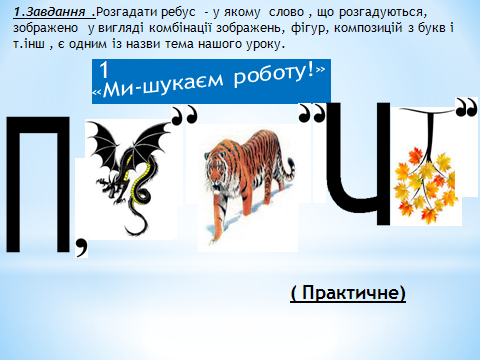 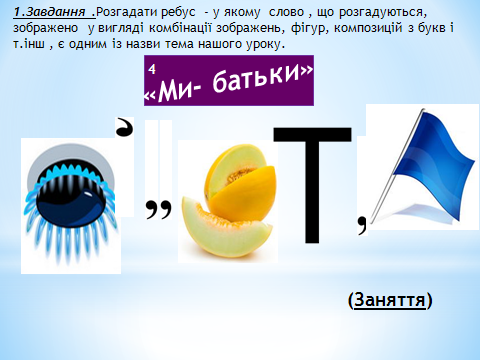 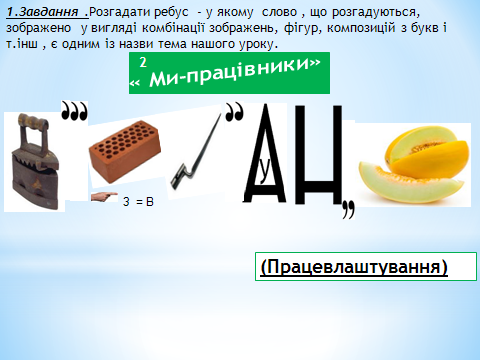 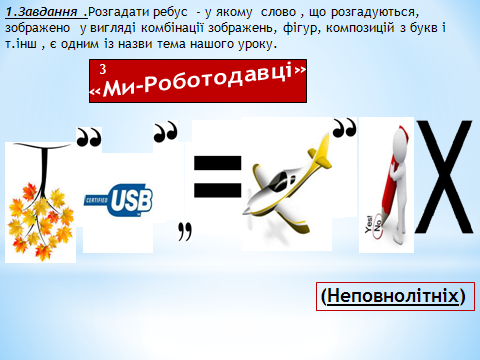 Тема уроку: Практрачне заняття. Працевлаштування неповнолітніхПобудова знань.              2 завдання. Пригадаємо з вами основні вимоги закону щодо праці неповнолітніх, та умов їх працевлаштування виконавши тести за допомогою інтернет-ресурсу  Сlasstime.  Я впевнений, що ви добре попрацювали вдома і легко з ними справитесь.           3 завдання.  Проаналізувати ситуації ( 1 на групу), чи не було допущено порушення трудового законодавства.        1.  15-річний Сергій під час літніх канікул працював у фірмі кур’єром. 28 серпня він подав заяву про звільнення з роботи у зв’язку з вступом до Коледжу зв’язку. Директор фірми відповів, що, відповідно до закону, звільнить його 12 вересня — після відпрацювання двох тижнів.                                                                                                 Допущено порушення трудового законодавства. Оскільки згідно  Кодексу законів про працю України  ст.38 якщо для звільнення є важливі підстави(переїзд  на нове місце служби чоловіка-військовослужбовця, вступ на навчання, вихід на пенсію, хвороба  тощо), доцільно вказати це в заяві,адже в цьому випадку працівник має право звільнитися раніше, ніж закінчаться вищезазначені два тижні)2.  2.16-річний десятикласник у вільний від навчання час улаштувався працювати у фірму. Через півроку керівник повідомив його про звільнення через  постійні запізнення на роботу, за що працівнику двічі оголошували догану, а також через низьку якість роботи.                                                                                                                                                Допускається,  тільки за згодою районної (міської) служби у справах дітей. При цьому звільнення з підстав, зазначених впунктах 1, 2 і 6 статті 40 цього Кодексу, провадиться лише у виняткових випадках і не допускається без працевлаштування. Ст.1983. 14-річна дівчина вирішила піти працювати у фірму «Світанок». Однак директор фірми заявила, що для оформлення на роботу їй необхідно подати свідоцтво про народження, довідку про стан здоров’я, довідку про реєстрацію за місцем проживання, а також характеристику зі школи. Дівчина не впевнена в тому, що ці вимоги законні.                                                                                                                                                 Вимагати будь-які інші документи, а також відомості про національність, партійну належність, походження та  реєстрацію за місцем проживання під час влаштування нароботу забороняється4.16-річний хлопець був прийнятий на роботу токарем на період шкільних канікул. Йому було встановлено  8 год.робочий день — п’ять днів на тиждень, вихідні дні — понеділок і вівторок. У вихідний день його терміново викликали на роботу, запропонувавши протягом тижня вийти на нічну зміну.                                                                                                                                              Забороняється залучати працівників молодше вісімнадцяти років до нічних, надурочних робіт і робіт у вихідні дні ,від 16 до 18 років — 36 годин, якщо неповнолітній працює в період канікул чи вже не навчається. 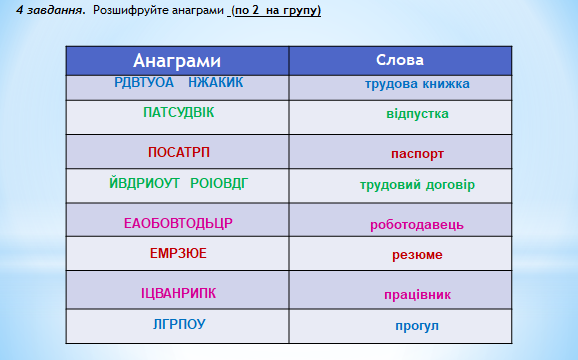 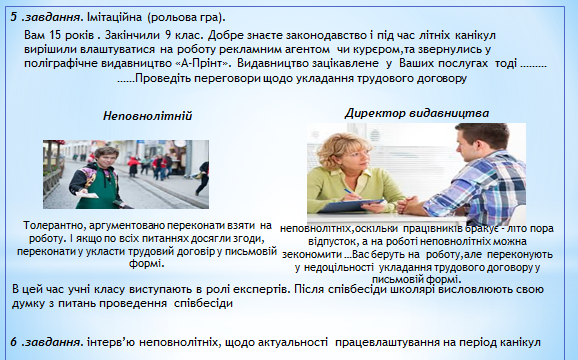 7. завдання. Зібрати папку з основними документами, для особи яка прийшла влаштовуватися на роботу. 1. 15-річний випускник 9 класу на період канікул уперше влаштовується кур’єром;Заява, паспорт, дозвіл батьків на працевлаштування,  документ про освіту довідка про проходження медичного огляду, реєстраційний номер платника податків2. 40-річний чоловік влаштовується на роботу водієм інкасаторської машини. Заява,паспорт, трудова книжка, водійські права, довідка про стан здоров’я, реєстраційний номер платника податків.3. 30-річний випускник медичного університету  влаштовується на роботу лікарем; Заява,паспорт, трудова книжка, водійські права, довідка про стан здоров’я, реєстраційний номер платника податків4. 19-річна випускниця коледжу вперше влаштовується продавцем магазинуЗаява,паспорт, Документ про кваліфікацію (диплом,посвідчення тощо), довідка про стан здоров’я, реєстраційний номер платника податків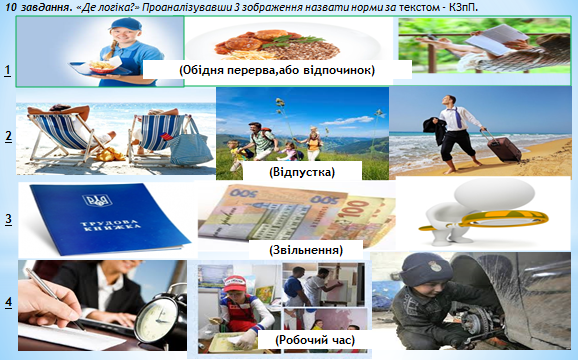 РефлексіяПідсумки уроку. Домашнє завдання.Що на вашу думку є запорукою успіху при працевлаштуванні на роботу?Які питання, що стосуються даної теми, цікавлять вас?Хлопці 14 років шукають роботу, чи є актуальною ця ситуація для нашого часу?Ваше домашнє завдання: повторити матеріал з  теми Неповнолітні у трудових правовідносинах Надіюсь, що уміння, які ви здобули сьогодні, знадобляться вам у житті. Бажаю успіхів!